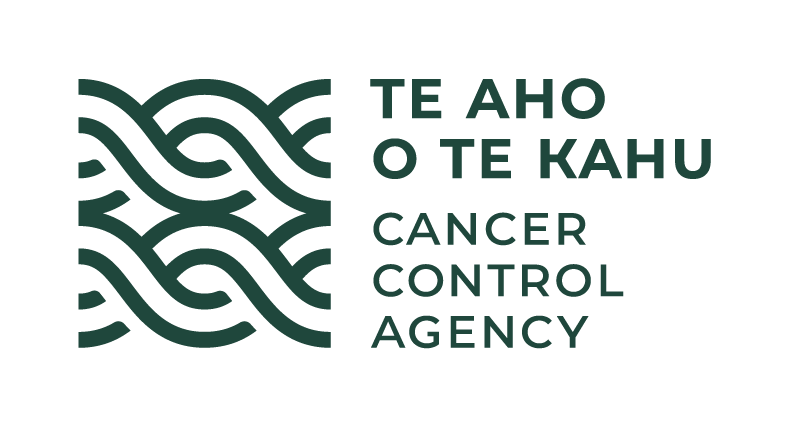 COVID-19 and cancer services: DHB figuresReport 2Working report on the impact of COVID-19 on cancer services by DHB for the period ending May 2020June 2020ContentsContents	2Introduction	3Cancer events/registrations	4Bronchoscopy	5Gastrointestinal endoscopy	6Colorectal cancer surgery	7Lung cancer surgery	8Prostate cancer surgery	9Medical oncology	10Radiation oncology	12Haematology	14Appendix 1: Surgical procedure codes	16IntroductionPurpose of this reportThis report is a follow up to the report released by Te Aho o Te Kahu on 28 May 2020, which outlined the impact of COVID-19 and the lockdown on cancer services in New Zealand. The first report presented data until the end April 2020, this report looks at data through to the end of May 2020. The report focuses on the aspects of the cancer care pathway for which we have readily available data and does not capture all aspects of the care. Critical aspects of cancer care, including access to primary care, radiology and palliative care are not measured in this report. Data and analysisThe data in this report and accompanying spreadsheets comes from Ministry of Health national data collections. Each section of the report includes information on where the data is from and any limitations with the data. Each table presents the cumulative January to April figures for 2018, 2019 and 2020, with the number and percentage difference between 2019 and 2020. Percentage differences are only presented if the cumulative 2019 total is 10 or greater. More detailed figures corresponding to each section are provided in the attached spreadsheets. In some cases, the grand totals may differ slightly to those presented in the earlier national report. This is due to non-DHB providers being excluded from the analyses within this report. It is important to note that a purpose of the analysis was to rapidly measure the impact of COVID-19 and the lockdown on cancer services and does not take into account pre-existing unmet need. The report also makes direct comparisons between 2020 and 2019 and does not consider any projected increase in diagnoses over time. The report focused on data that was rapidly available and is not a complete review of the cancer pathway. Several key aspects of care, including primary care, radiology and palliative care are not captured in this report. Key dates This report focuses on the lockdown period. Key dates over this time include:23 March: alert level 3 and hospital alert level framework released26 March: alert level 428 April: alert level 314 May: alert level 29 June: alert level 1Cancer events/registrationsNotes on dataRegistration event data (including provisional/pre-registration events) were extracted from the New Zealand Cancer Registry on 29 June 2020.Note that these numbers differ from the earlier national report as we have added data from the missing laboratory in Auckland and corrected an error in one of the extract dates.Technical information: Only includes registrations from laboratory sources (pathology and haematology).BronchoscopyNotes on dataBronchoscopy data were extracted from National Non-admitted Patient Collection (outpatient) and National Minimum Dataset (inpatient) on the 29th June 2020. Includes bronchoscopies for any indication (i.e. not just cancer).Technical information: Bronchoscopies (Purchase Unit Code - MS02003).Excludes non-DHB providers.Gastrointestinal endoscopyNotes on dataData were extracted from National Non-admitted Patient Collection (outpatient) and National Minimum Dataset (inpatient) on 29 June 2020. Includes colonoscopies and gastroscopies for all indications (i.e. not just cancer). Technical information: Gastroscopies (Purchase Unit Code - MS02005), Colonoscopies (Purchase Unit Code - MS02007), Combined Gastroscopies + Colonoscopies (Purchase Unit Code - MS02014).Excludes non-DHB providersColorectal cancer surgeryNotes on dataA list of the surgical procedure codes used for analysis are included in Appendix 1.The data was extracted from the National Minimum Dataset on 29 June 2020. Excludes non-DHB providers.Lung cancer surgeryNotes on dataA list of the surgical procedure codes used for analysis are included in Appendix 1.The data were extracted from the National Minimum Dataset on 29 June 2020. The number of lung cancer surgeries performed each month is relatively small, so caution is needed when comparing data by month.Excludes non-DHB providers. Prostate cancer surgeryNotes on dataA list of the surgical procedure codes used for analysis are included in Appendix 1.The data was extracted from the National Minimum Dataset on 29 June 2020. The number of prostate cancer surgeries performed each month is relatively small, so caution is needed when comparing data by month. Excludes non-DHB providers.Medical oncologyNotes on dataExtracted from National Non-admitted patient collection (Outpatient collection) and National Minimum Dataset (inpatient) on 29 June 2020.First specialist assessment (FSA) reflects counts of first attendance for specialist medical oncology assessment. IV chemotherapy reflects appointments for outpatient and inpatient for non-haematological indications.Technical information: FSA (PUC M50020), IV chemotherapy (PUC MS02009)Excludes Non-DHB Providers.First specialist assessmentsIV chemotherapy attendancesRadiation oncologyNotes on dataExtracted from National Non-admitted patient collection on 29 June 2020. First specialist assessment (FSA) reflects counts of first attendance for radiation oncology specialist assessment.Megavoltage attendance reflects appointments for planning/simulation and for treatment with radiation therapy on a linear accelerator.Technical information: radiation oncology FSA (PUC M50022), megavoltage attendances (Purchase Unit Code M50025).Excludes non-DHB providers.First specialist assessmentsMegavoltage attendances (fractions)HaematologyNotes on dataExtracted from National Non-admitted Patient Collection (outpatient) and National Minimum Dataset (inpatient) 29 June 2020. First specialist assessment (FSA) reflects counts of first attendance for specialist haematology assessment for any indication (i.e. not just cancer). IV chemotherapy reflects appointments for IV chemotherapy for haematological malignancies.Technical information: Haematology FSA (Purchase Unite Code - M30002), IV haem/chemo (Purchase Unit Code - M30020).First specialist assessmentsIV chemotherapy attendances (haematology)*we are following up with Canterbury and Counties Manukau to better understand volumes in 2019.  Number and percentage differences have not been presented as will not accurately reflect the difference between 2019 and 2020 in these DHBs. Appendix 1: Surgical procedure codes Below is a list of the surgical procedure codes that were used for analysis on curative cancer surgery. TotalTotalTotalTotalTotalMāoriMāoriMāoriMāoriMāoriEuropean/OtherEuropean/OtherEuropean/OtherEuropean/OtherEuropean/OtherCumulative number for Jan to MayCumulative number for Jan to MayCumulative number for Jan to MayDifference between 2019 and 2020Difference between 2019 and 2020Cumulative number for Jan to MayCumulative number for Jan to MayCumulative number for Jan to MayDifference between 2019 and 2020Difference between 2019 and 2020Cumulative number for Jan to MayCumulative number for Jan to MayCumulative number for Jan to MayDifference between 2019 and 2020Difference between 2019 and 2020Cumulative number for Jan to MayCumulative number for Jan to MayCumulative number for Jan to MayDifference between 2019 and 2020Difference between 2019 and 2020Cumulative number for Jan to MayCumulative number for Jan to MayCumulative number for Jan to MayDifference between 2019 and 2020Difference between 2019 and 2020Cumulative number for Jan to MayCumulative number for Jan to MayCumulative number for Jan to MayDifference between 2019 and 2020Difference between 2019 and 2020201820192020Number%201820192020Number%201820192020Number%Northland45844044220.58869851623.2360358345-13-3.6Waitemata127512541203-51-4.15159701118.610791042949-93-8.9Auckland901885834-51-5.8394028-12-30687658632-26-4Counties Manukau823885871-14-1.679102112109.8528542497-45-8.3Waikato921935832-103-11126144105-39-27.1742751680-71-9.5Bay of Plenty578602592-10-1.7657977-2-2.5506510502-8-1.6Tairawhiti9311493-21-18.426424312.4677149-22-31Lakes187237234-3-1.3514954510.2130175165-10-5.7Taranaki3002442945020.52823263132642192624319.6Hawke's Bay388383335-48-12.5546151-10-16.4316306272-34-11.1Whanganui18020320521203519-16-45.7155165181169.7MidCentral4663834234010.4453038826.7412334362288.4Capital & Coast569532491-41-7.7384240-2-4.8462437387-50-11.4Hutt Valley263283296134.6293830-8-21.12152112382712.8Wairarapa118107105-2-1.912513810510087-13-13Nelson Marlborough406405388-17-4.2192113-8-38.1379373367-6-1.6West Coast727765-12-15.64440687260-12-16.7Canterbury108810761062-14-1.35542662457.1969978934-44-4.5South Canterbury129141136-5-3.55462120136128-8-5.9Southern677802643-159-19.8244834-14-29.2634741590-151-20.4Total989299889544-444-4.4858937914-23-2.5%819881797687-492-6.0%TotalTotalTotalTotalTotalMāoriMāoriMāoriMāoriMāoriNon-Māori / Non-PacificNon-Māori / Non-PacificNon-Māori / Non-PacificNon-Māori / Non-PacificNon-Māori / Non-PacificCumulative number for Jan to MayCumulative number for Jan to MayCumulative number for Jan to MayDifference between 2019 and 2020Difference between 2019 and 2020Cumulative number for Jan to MayCumulative number for Jan to MayCumulative number for Jan to MayDifference between 2019 and 2020Difference between 2019 and 2020Cumulative number for Jan to MayCumulative number for Jan to MayCumulative number for Jan to MayDifference between 2019 and 2020Difference between 2019 and 2020Cumulative number for Jan to MayCumulative number for Jan to MayCumulative number for Jan to MayDifference between 2019 and 2020Difference between 2019 and 2020Cumulative number for Jan to MayCumulative number for Jan to MayCumulative number for Jan to MayDifference between 2019 and 2020Difference between 2019 and 2020Cumulative number for Jan to MayCumulative number for Jan to MayCumulative number for Jan to MayDifference between 2019 and 2020Difference between 2019 and 2020201820192020Number%201820192020Number%201820192020Number%Northland373123-8-26%11109-1-10%252113-8-38%Waitemata637160-11-15%2363-586851-17-25%Auckland119172123-49-28%101816-2-11%9714393-50-35%Counties Manukau134147125-22-15%302410-14-58%8710097-3-3%Waikato11112271-51-42%233016-14-47%859054-36-40%Bay of Plenty578551-34-40%122014-6-30%456337-26-41%Lakes284030-10-25%11111219%172817-11-39%Tairāwhiti011110-0044-0176-Taranaki182214-8-36%360-6-151614-2-13%Whanganui396-3-041-3-3550-Hawke's Bay303715-22-59%892-7-222712-15-56%MidCentral21147-7-50%331-2-18116-5-45%Hutt Valley335632-24-43%5105-5-50%264626-20-43%Capital & Coast433923-16-41%553-2-353319-14-42%Nelson Marlborough312933414%4440-272529416%Canterbury140184153-31-17%9207-13-65%130163141-22-13%South Canterbury6484-010-1-6385-Southern9811750-67-57%7118-3-27%9110342-61-59%Grand Total9721180835-345-29%143189118-71-38%787946671-275-29%TotalTotalTotalTotalTotalMāoriMāoriMāoriMāoriMāoriNon-Māori / Non-PacificNon-Māori / Non-PacificNon-Māori / Non-PacificNon-Māori / Non-PacificNon-Māori / Non-PacificCumulative number for Jan to MayCumulative number for Jan to MayCumulative number for Jan to MayDifference between 2019 and 2020Difference between 2019 and 2020Cumulative number for Jan to MayCumulative number for Jan to MayCumulative number for Jan to MayDifference between 2019 and 2020Difference between 2019 and 2020Cumulative number for Jan to MayCumulative number for Jan to MayCumulative number for Jan to MayDifference between 2019 and 2020Difference between 2019 and 2020Cumulative number for Jan to MayCumulative number for Jan to MayCumulative number for Jan to MayDifference between 2019 and 2020Difference between 2019 and 2020Cumulative number for Jan to MayCumulative number for Jan to MayCumulative number for Jan to MayDifference between 2019 and 2020Difference between 2019 and 2020Cumulative number for Jan to MayCumulative number for Jan to MayCumulative number for Jan to MayDifference between 2019 and 2020Difference between 2019 and 2020201820192020Number%201820192020Number%201820192020Number%Northland143617381071-667-38%237315195-120-38%11951407865-542-39%Waitemata327637413044-697-19%172217168-49-23%298934052742-663-19%Auckland252025851886-699-27%127119113-6-5%223822891615-674-29%Counties Manukau31053561396140011%2893394006118%24352750302127110%Waikato218225952242-353-14%271304254-50-16%187622591953-306-14%Bay of Plenty188718891616-273-14%209236216-20-8%166916481395-253-15%Lakes811765617-148-19%149137115-22-16%651618488-130-21%Tairāwhiti275298232-66-22%748973-16-18%199206155-51-25%Taranaki792750605-145-19%808644-42-49%709659556-103-16%Whanganui561624442-182-29%878056-24-30%474542382-160-30%Hawke's Bay10231176954-222-19%109128121-7-5%9021030819-211-20%MidCentral847878836-42-5%4660791932%792810750-60-7%Hutt Valley94312081136-72-6%73911233235%8371086973-113-10%Wairarapa360428307-121-28%293930-9-23%324387274-113-29%Capital & Coast119511581190323%9157953867%10561045105050%Nelson Marlborough205945888-57-6%8495012%195893830-63-7%West Coast25924925783%19147-7-50%239234248146%Canterbury247137782749-1029-27%140222151-71-32%229235042551-953-27%South Canterbury460481435-46-10%212017-3-15%439461417-44-10%Southern177419451088-857-44%7110068-32-32%169618301011-819-45%Grand Total263823079225556-5236-17%230227022375-327-12%232072706322095-4968-18%TotalTotalTotalTotalTotalMāoriMāoriMāoriMāoriMāoriNon-Māori / Non-PacificNon-Māori / Non-PacificNon-Māori / Non-PacificNon-Māori / Non-PacificNon-Māori / Non-PacificCumulative number for Jan to MayCumulative number for Jan to MayCumulative number for Jan to MayDifference between 2019 and 2020Difference between 2019 and 2020Cumulative number for Jan to MayCumulative number for Jan to MayCumulative number for Jan to MayDifference between 2019 and 2020Difference between 2019 and 2020Cumulative number for Jan to MayCumulative number for Jan to MayCumulative number for Jan to MayDifference between 2019 and 2020Difference between 2019 and 2020Cumulative number for Jan to MayCumulative number for Jan to MayCumulative number for Jan to MayDifference between 2019 and 2020Difference between 2019 and 2020Cumulative number for Jan to MayCumulative number for Jan to MayCumulative number for Jan to MayDifference between 2019 and 2020Difference between 2019 and 2020Cumulative number for Jan to MayCumulative number for Jan to MayCumulative number for Jan to MayDifference between 2019 and 2020Difference between 2019 and 2020201820192020Number%201820192020Number%201820192020Number%Northland314634-12-26%6880-253826-12-32%Waitemata11610989-20-18%896-3-1059180-11-12%Auckland768077-3-4%4682-66656500%Counties Manukau6749641531%54117-55424537%Waikato8893102910%961610-788685-1-1%Bay of Plenty6264821828%116126-5157701323%Lakes273328-5-15%365-1-242723-4-15%Tairāwhiti91413-1-7%4231-51210-2-17%Taranaki373129-2-6%4341-332825-3-11%Whanganui252120-1-5%2121-232018-2-10%Hawke's Bay676553-12-18%11561-565945-14-24%MidCentral52444849%5154-47424312%Hutt Valley242417-7-29%1121-222315-8-35%Wairarapa1082-6-1000-982-6-Capital & Coast606154-7-11%476-1-535246-6-12%Nelson Marlborough433829-9-24%042-2-433427-7-21%West Coast1231------1231-Canterbury134133117-16-12%77103-125124105-19-15%South Canterbury232415-9-38%0121-232313-10-43%Southern9811089-21-19%641-3-9210587-18-17%Grand Total10501049965-84-8%91811092835%936938833-105-11%TotalTotalTotalTotalTotalMāoriMāoriMāoriMāoriMāoriNon-Māori / Non-PacificNon-Māori / Non-PacificNon-Māori / Non-PacificNon-Māori / Non-PacificNon-Māori / Non-PacificCumulative number for Jan to MayCumulative number for Jan to MayCumulative number for Jan to MayDifference between 2019 and 2020Difference between 2019 and 2020Cumulative number for Jan to MayCumulative number for Jan to MayCumulative number for Jan to MayDifference between 2019 and 2020Difference between 2019 and 2020Cumulative number for Jan to MayCumulative number for Jan to MayCumulative number for Jan to MayDifference between 2019 and 2020Difference between 2019 and 2020Cumulative number for Jan to MayCumulative number for Jan to MayCumulative number for Jan to MayDifference between 2019 and 2020Difference between 2019 and 2020Cumulative number for Jan to MayCumulative number for Jan to MayCumulative number for Jan to MayDifference between 2019 and 2020Difference between 2019 and 2020Cumulative number for Jan to MayCumulative number for Jan to MayCumulative number for Jan to MayDifference between 2019 and 2020Difference between 2019 and 2020201820192020Number%201820192020Number%201820192020Number%Auckland113119106-13-11%133014-16-53%94838300%Counties Manukau1110-0011-010-1-Waikato4455721731%151914-5-26%2936572158%Taranaki0000-0000-0000-Hawke's Bay0000-----------Capital & Coast476341-22-35%11105-5-50%334934-15-31%Canterbury37384138%2132-35373813%Southern13219-12-57%3011-10218-13-62%Grand Total255297270-27-9%446038-22-37%201227220-7-3%TotalTotalTotalTotalTotalMāoriMāoriMāoriMāoriMāoriNon-Māori / Non-PacificNon-Māori / Non-PacificNon-Māori / Non-PacificNon-Māori / Non-PacificNon-Māori / Non-PacificCumulative number for Jan to MayCumulative number for Jan to MayCumulative number for Jan to MayDifference between 2019 and 2020Difference between 2019 and 2020Cumulative number for Jan to MayCumulative number for Jan to MayCumulative number for Jan to MayDifference between 2019 and 2020Difference between 2019 and 2020Cumulative number for Jan to MayCumulative number for Jan to MayCumulative number for Jan to MayDifference between 2019 and 2020Difference between 2019 and 2020Cumulative number for Jan to MayCumulative number for Jan to MayCumulative number for Jan to MayDifference between 2019 and 2020Difference between 2019 and 2020Cumulative number for Jan to MayCumulative number for Jan to MayCumulative number for Jan to MayDifference between 2019 and 2020Difference between 2019 and 2020Cumulative number for Jan to MayCumulative number for Jan to MayCumulative number for Jan to MayDifference between 2019 and 2020Difference between 2019 and 2020201820192020Number%201820192020Number%201820192020Number%Northland192013-7-35%3143-16189-9-50%Waitemata2724472396%1110-2623442191%Auckland3640501025%0341-3433461339%Counties Manukau0000-0000-Waikato303219-13-41%110-1-293119-12-39%Bay of Plenty110-1-0000-110-1-Tairāwhiti220-2-120-2-1000-Taranaki91013330%1121-89112-Whanganui221-1-0000-221-1-Hawke's Bay485-3-0121-473-4-MidCentral303532-3-9%241-3-28313100%Wairarapa454-1-1011-353-2-Capital & Coast192422-2-8%121-1-16212100%Nelson Marlborough241321862%----241221975%West Coast3121-0000-3121-Canterbury282833518%0121-282731415%South Canterbury8495------8495-Southern273340721%3132-243137619%Grand Total2732823112910%141821317%2552562883213%TotalTotalTotalTotalTotalMāoriMāoriMāoriMāoriMāoriNon-Māori / Non-PacificNon-Māori / Non-PacificNon-Māori / Non-PacificNon-Māori / Non-PacificNon-Māori / Non-PacificCumulative number for Jan to MayCumulative number for Jan to MayCumulative number for Jan to MayDifference between 2019 and 2020Difference between 2019 and 2020Cumulative number for Jan to MayCumulative number for Jan to MayCumulative number for Jan to MayDifference between 2019 and 2020Difference between 2019 and 2020Cumulative number for Jan to MayCumulative number for Jan to MayCumulative number for Jan to MayDifference between 2019 and 2020Difference between 2019 and 2020Cumulative number for Jan to MayCumulative number for Jan to MayCumulative number for Jan to MayDifference between 2019 and 2020Difference between 2019 and 2020Cumulative number for Jan to MayCumulative number for Jan to MayCumulative number for Jan to MayDifference between 2019 and 2020Difference between 2019 and 2020Cumulative number for Jan to MayCumulative number for Jan to MayCumulative number for Jan to MayDifference between 2019 and 2020Difference between 2019 and 2020201820192020Number%201820192020Number%201820192020Number%Northland192212178-34-16%475248-4-8%145157127-30-19%Auckland931960107111112%1061001131313%704738799618%Waikato368317315-2-1%826673711%279243237-6-2%Bay of Plenty1891932263317%344532-13-29%1541471934631%Lakes227569-6-8%82319-4-17%135150-1-2%Tairāwhiti31606447%162532728%153532-3-9%Taranaki978998910%7121200%907785810%MidCentral448425450256%597267-5-7%379346376309%Capital & Coast378354374206%414645-1-2%312291306155%Nelson Marlborough19416717032%13149-5-36%18015216085%West Coast11136-7-54%020-2-11116-5-45%Canterbury504578507-71-12%293929-10-26%468533469-64-12%South Canterbury122927-0022-122725-Southern224317249-68-21%92012-8-40%214296233-63-21%Grand Total359037623806441%451516493-23-4%296530793100211%TotalTotalTotalTotalTotalMāoriMāoriMāoriMāoriMāoriNon-Māori / Non-PacificNon-Māori / Non-PacificNon-Māori / Non-PacificNon-Māori / Non-PacificNon-Māori / Non-PacificCumulative number for Jan to MayCumulative number for Jan to MayCumulative number for Jan to MayDifference between 2019 and 2020Difference between 2019 and 2020Cumulative number for Jan to MayCumulative number for Jan to MayCumulative number for Jan to MayDifference between 2019 and 2020Difference between 2019 and 2020Cumulative number for Jan to MayCumulative number for Jan to MayCumulative number for Jan to MayDifference between 2019 and 2020Difference between 2019 and 2020Cumulative number for Jan to MayCumulative number for Jan to MayCumulative number for Jan to MayDifference between 2019 and 2020Difference between 2019 and 2020Cumulative number for Jan to MayCumulative number for Jan to MayCumulative number for Jan to MayDifference between 2019 and 2020Difference between 2019 and 2020Cumulative number for Jan to MayCumulative number for Jan to MayCumulative number for Jan to MayDifference between 2019 and 2020Difference between 2019 and 2020201820192020Number%201820192020Number%201820192020Number%Northland129111591253948%23426737811142%1040881862-19-2%Auckland69608056883678010%75069397227940%5462630768595529%Waikato287932112541-670-21%416527436-91-17%242726472060-587-22%Bay of Plenty21631954235039620%40333147614544%17261602185925716%Lakes109812581224-34-3%3153423864413%739904828-76-8%Tairāwhiti316243217-26-11%146109108-1-1%170134108-26-19%Taranaki6477568428611%8545833884%554700749497%Whanganui583441721%14363-443135413%Hawke's Bay9173720118%232825-7149-5-36%MidCentral269633413116-225-7%327655474-181-28%231625812605241%Hutt Valley514735-12-26%721-1-444129-12-29%Wairarapa622422-0055-621917-Capital & Coast256329762533-443-15%2582843304616%219425482037-511-20%Nelson Marlborough12891101121711611%1197466-8-11%11471001113613513%West Coast62417-7-29%0044-62413-11-46%Canterbury2866248125931125%178154167138%259522742329552%South Canterbury459449441-8-2%5198-454436432-4-1%Southern205524242255-169-7%1211291734434%191922832035-248-11%Grand Total274122953529572370%33803619410248313%228502441224004-408-2%TotalTotalTotalTotalTotalMāoriMāoriMāoriMāoriMāoriNon-Māori / Non-PacificNon-Māori / Non-PacificNon-Māori / Non-PacificNon-Māori / Non-PacificNon-Māori / Non-PacificCumulative number for Jan to MayCumulative number for Jan to MayCumulative number for Jan to MayDifference between 2019 and 2020Difference between 2019 and 2020Cumulative number for Jan to MayCumulative number for Jan to MayCumulative number for Jan to MayDifference between 2019 and 2020Difference between 2019 and 2020Cumulative number for Jan to MayCumulative number for Jan to MayCumulative number for Jan to MayDifference between 2019 and 2020Difference between 2019 and 2020Cumulative number for Jan to MayCumulative number for Jan to MayCumulative number for Jan to MayDifference between 2019 and 2020Difference between 2019 and 2020Cumulative number for Jan to MayCumulative number for Jan to MayCumulative number for Jan to MayDifference between 2019 and 2020Difference between 2019 and 2020Cumulative number for Jan to MayCumulative number for Jan to MayCumulative number for Jan to MayDifference between 2019 and 2020Difference between 2019 and 2020201820192020Number%201820192020Number%201820192020Number%Northland143153115-38-25%463540514%9611574-41-36%Auckland133813301296-34-3%151158137-21-13%103310181007-11-1%Waikato541605632274%921041343029%43949049110%Bay of Plenty334405395-10-2%47525424%285348337-11-3%Lakes21124-8-67%331-2-1893-6-Tairāwhiti342720-7-26%1498-1-191812-6-33%MidCentral7546407339315%89831001720%6575486217313%Capital & Coast580604539-65-11%55555500%499522455-67-13%Nelson Marlborough88675-11-13%0561-88068-12-15%West Coast263-3-010-1-253-2-Canterbury66764575210717%30383800%63059970610718%Southern421389300-89-23%22242514%392360272-88-24%Grand Total484349024864-38-1%549567598315%407841124049-63-2%TotalTotalTotalTotalTotalMāoriMāoriMāoriMāoriMāoriNon-Māori / Non-PacificNon-Māori / Non-PacificNon-Māori / Non-PacificNon-Māori / Non-PacificNon-Māori / Non-PacificCumulative number for Jan to MayCumulative number for Jan to MayCumulative number for Jan to MayDifference between 2019 and 2020Difference between 2019 and 2020Cumulative number for Jan to MayCumulative number for Jan to MayCumulative number for Jan to MayDifference between 2019 and 2020Difference between 2019 and 2020Cumulative number for Jan to MayCumulative number for Jan to MayCumulative number for Jan to MayDifference between 2019 and 2020Difference between 2019 and 2020Cumulative number for Jan to MayCumulative number for Jan to MayCumulative number for Jan to MayDifference between 2019 and 2020Difference between 2019 and 2020Cumulative number for Jan to MayCumulative number for Jan to MayCumulative number for Jan to MayDifference between 2019 and 2020Difference between 2019 and 2020Cumulative number for Jan to MayCumulative number for Jan to MayCumulative number for Jan to MayDifference between 2019 and 2020Difference between 2019 and 2020201820192020Number%201820192020Number%201820192020Number%Auckland181461894116314-2627-14%232325031739-764-31%140511469512642-2053-14%Waikato854996897923-1766-18%151917411694-47-3%687877766142-1634-21%Bay of Plenty85566015672470912%161110271108818%67784982548450210%MidCentral877699509027-923-9%132013451205-140-10%736585267680-846-10%Capital & Coast826285347865-669-8%807819810-9-1%700272656696-569-8%Canterbury1198294889524360%79558768810117%1093688338695-138-2%Southern330623661322-1044-44%23214751-96-65%297621851265-920-42%Grand Total675776498358701-6282-10%860781697295-874-11%559865426248606-5656-10%TotalTotalTotalTotalTotalMāoriMāoriMāoriMāoriMāoriNon-Māori / Non-PacificNon-Māori / Non-PacificNon-Māori / Non-PacificNon-Māori / Non-PacificNon-Māori / Non-PacificCumulative number for Jan to MayCumulative number for Jan to MayCumulative number for Jan to MayDifference between 2019 and 2020Difference between 2019 and 2020Cumulative number for Jan to MayCumulative number for Jan to MayCumulative number for Jan to MayDifference between 2019 and 2020Difference between 2019 and 2020Cumulative number for Jan to MayCumulative number for Jan to MayCumulative number for Jan to MayDifference between 2019 and 2020Difference between 2019 and 2020Cumulative number for Jan to MayCumulative number for Jan to MayCumulative number for Jan to MayDifference between 2019 and 2020Difference between 2019 and 2020Cumulative number for Jan to MayCumulative number for Jan to MayCumulative number for Jan to MayDifference between 2019 and 2020Difference between 2019 and 2020Cumulative number for Jan to MayCumulative number for Jan to MayCumulative number for Jan to MayDifference between 2019 and 2020Difference between 2019 and 2020201820192020Number%201820192020Number%201820192020Number%Northland89929755%142024420%75707223%Waitemata323267291249%1117281165%29724124983%Auckland415395300-95-24%293025-5-17%342324247-77-24%Counties Manukau314309217-92-30%304029-11-28%236228155-73-32%Waikato295323314-9-3%476153-8-13%244257254-3-1%Bay of Plenty175159122-37-23%27232300%14613296-36-27%Lakes020-2-010-1-010-1-Tairāwhiti221317431%9132-131114327%Taranaki6066781218%85116-526167610%MidCentral313323300-23-7%42384138%268283255-28-10%Capital & Coast328306264-42-14%162532728%304269218-51-19%Nelson Marlborough1116652-14-21%132-1-1096250-12-19%West Coast771-6-1000-671-6-Canterbury183238194-44-18%12111219%164219179-40-18%Southern12212088-32-27%11660-10811381-32-28%Grand Total275726862335-351-13%25828128983%236422781938-340-15%TotalTotalTotalTotalTotalMāoriMāoriMāoriMāoriMāoriNon-Māori / Non-PacificNon-Māori / Non-PacificNon-Māori / Non-PacificNon-Māori / Non-PacificNon-Māori / Non-PacificCumulative number for Jan to MayCumulative number for Jan to MayCumulative number for Jan to MayDifference between 2019 and 2020Difference between 2019 and 2020Cumulative number for Jan to MayCumulative number for Jan to MayCumulative number for Jan to MayDifference between 2019 and 2020Difference between 2019 and 2020Cumulative number for Jan to MayCumulative number for Jan to MayCumulative number for Jan to MayDifference between 2019 and 2020Difference between 2019 and 2020Cumulative number for Jan to MayCumulative number for Jan to MayCumulative number for Jan to MayDifference between 2019 and 2020Difference between 2019 and 2020Cumulative number for Jan to MayCumulative number for Jan to MayCumulative number for Jan to MayDifference between 2019 and 2020Difference between 2019 and 2020Cumulative number for Jan to MayCumulative number for Jan to MayCumulative number for Jan to MayDifference between 2019 and 2020Difference between 2019 and 2020201820192020Number%201820192020Number%201820192020Number%Northland827743591-152-20%192153115-38-25%635567455-112-20%Waitemata164316831618-65-4%3968882029%152715231442-81-5%Auckland141415281323-205-13%7711447-67-59%119512281157-71-6%Counties Manukau994432*923--15768*82--601305*700--Waikato6927978808310%1011401773726%589655703487%Bay of Plenty477546410-136-25%5545581329%422479352-127-27%Lakes9279254-25-9%08864-24-27%9191190-1-1%Tairāwhiti814036-4-10%6101-9-90%663035517%MidCentral10431236987-249-20%12113798-39-28%9061099886-213-19%Capital & Coast121314181317-101-7%1618618600%114811821038-144-12%West Coast363-3-020-2-343-1-Canterbury853390*1115--3721*135--807369*963--Southern91828979%101818-908271-11-13%Grand Total9340918095523724%80210321069374%7998771480012874%COLORECTAL CANCER SURGERYCOLORECTAL CANCER SURGERYCOLORECTAL CANCER SURGERYCOLORECTAL CANCER SURGERYCOLORECTAL CANCER SURGERYClinical codeBlock short descriptionBlock short descriptionClinical code descriptionClinical code description3200000ColectomyColectomyLimited excision of large intestine with formation of stomaLimited excision of large intestine with formation of stoma3200001ColectomyColectomyRight hemicolectomy with formation of stomaRight hemicolectomy with formation of stoma3200300ColectomyColectomyLimited excision of large intestine with anastomosisLimited excision of large intestine with anastomosis3200301ColectomyColectomyRight hemicolectomy with anastomosisRight hemicolectomy with anastomosis3200400ColectomyColectomySubtotal colectomy with formation of stomaSubtotal colectomy with formation of stoma3200401ColectomyColectomyExtended right hemicolectomy with formation of stomaExtended right hemicolectomy with formation of stoma3200500ColectomyColectomySubtotal colectomy with anastomosisSubtotal colectomy with anastomosis3200501ColectomyColectomyExtended right hemicolectomy with anastomosisExtended right hemicolectomy with anastomosis3200600ColectomyColectomyLeft hemicolectomy with anastomosisLeft hemicolectomy with anastomosis3200601ColectomyColectomyLeft hemicolectomy with formation of stomaLeft hemicolectomy with formation of stoma3200900ColectomyColectomyTotal colectomy with ileostomyTotal colectomy with ileostomy3201200ColectomyColectomyTotal colectomy with ileorectal anastomosisTotal colectomy with ileorectal anastomosis3201500Total proctocolectomyTotal proctocolectomyTotal proctocolectomy with ileostomyTotal proctocolectomy with ileostomy3202400Anterior resection of rectumAnterior resection of rectumHigh anterior resection of rectumHigh anterior resection of rectum3202500Anterior resection of rectumAnterior resection of rectumLow anterior resection of rectumLow anterior resection of rectum3202600Anterior resection of rectumAnterior resection of rectumUltra low anterior resection of rectumUltra low anterior resection of rectum3202800Anterior resection of rectumAnterior resection of rectumUltra low anterior resection of rectum with hand sutured coloanal anastomosisUltra low anterior resection of rectum with hand sutured coloanal anastomosis3203000Rectosigmoidectomy or proctectomyRectosigmoidectomy or proctectomyRectosigmoidectomy with formation of stomaRectosigmoidectomy with formation of stoma3203900Rectosigmoidectomy or proctectomyRectosigmoidectomy or proctectomyAbdominoperineal proctectomyAbdominoperineal proctectomy3205100Total proctocolectomyTotal proctocolectomyTotal proctocolectomy with ileo-anal anastomosisTotal proctocolectomy with ileo-anal anastomosis3205101Total proctocolectomyTotal proctocolectomyTotal proctocolectomy with ileo-anal anastomosis and formation of temporary ileostomyTotal proctocolectomy with ileo-anal anastomosis and formation of temporary ileostomy3206000Rectosigmoidectomy or proctectomyRectosigmoidectomy or proctectomyRestorative proctectomyRestorative proctectomy3209900Excision of lesion or tissue of rectum or anusExcision of lesion or tissue of rectum or anusPer anal submucosal excision of lesion or tissue of rectumPer anal submucosal excision of lesion or tissue of rectum3211200Rectosigmoidectomy or proctectomyRectosigmoidectomy or proctectomyPerineal rectosigmoidectomyPerineal rectosigmoidectomy9220800Anterior resection of rectumAnterior resection of rectumAnterior resection of rectum, level unspecifiedAnterior resection of rectum, level unspecifiedLUNG CANCER SURGERYLUNG CANCER SURGERYLUNG CANCER SURGERYLUNG CANCER SURGERYLUNG CANCER SURGERYClinical codeClinical codeClinical code descriptionClinical code descriptionBlock Description38440003844000Wedge resection of lungWedge resection of lungPartial resection of lung38440013844001Radical wedge resection of lungRadical wedge resection of lungPartial resection of lung38438003843800Segmental resection of lungSegmental resection of lungPartial resection of lung90169009016900Endoscopic wedge resection of lungEndoscopic wedge resection of lungPartial resection of lung38438013843801Lobectomy of lungLobectomy of lungLobectomy of lung38441003844100Radical lobectomyRadical lobectomyLobectomy of lung38441013844101Radical pneumonectomyRadical pneumonectomyPneumonectomy38438023843802PneumonectomyPneumonectomyPneumonectomyPROSTATE CANCER SURGERYPROSTATE CANCER SURGERYPROSTATE CANCER SURGERYClinical codeBlock short descriptionClinical code description3720004Open prostatectomyRetropubic prostatectomy3720900Open prostatectomyRadical prostatectomy3720901Other closed prostatectomyLaparoscopic radical prostatectomy3721000Open prostatectomyRadical prostatectomy with bladder neck reconstruction3721001Other closed prostatectomyLaparoscopic radical prostatectomy with bladder neck reconstruction3721100Open prostatectomyRadical prostatectomy with bladder neck reconstruction and pelvic lymphadenectomy3721101Other closed prostatectomyLaparoscopic radical prostatectomy with bladder neck reconstruction and pelvic lymphadenectomy3720900Open prostatectomyRadical prostatectomy3720901Closed prostatectomyLaparoscopic radical prostatectomy3721000Open prostatectomyRadical prostatectomy with bladder neck reconstruction3721001Closed prostatectomyLaparoscopic radical prostatectomy with bladder neck reconstruction3721100Open prostatectomyRadical prostatectomy with bladder neck reconstruction and pelvic lymphadenectomy